Uniwersytet Kazimierza Wielkiego w Bydgoszczy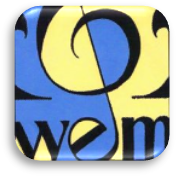 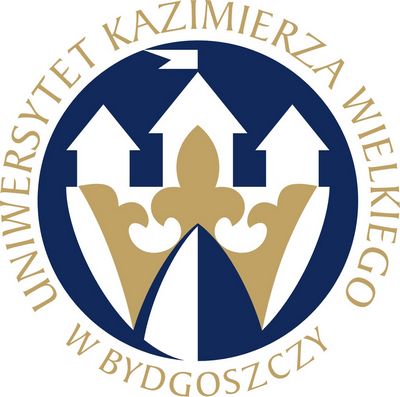 Wydział Edukacji MuzycznejEdukacja Artystyczna w Zakresie Sztuki MuzycznejEdukacja muzycznaAneks Ido Zasad dyplomowania przyjętych przez Radę Kierunku Edukacja artystyczna w zakresie sztuki muzycznej w dniu 14 listopada 2022 r.…………………………………………WEM/data wpłynięcia pismaImię i nazwisko studenta:Nr albumu:Temat lekcji dyplomowej:Termin prezentacji:Miejsce prezentacji:Imię i nazwisko konsultanta:Oświadczenia studenta:Świadomy(a) odpowiedzialności prawnej, oświadczam, iż lekcja dyplomowa z zakresu szeroko pojętej edukacji muzycznej zostanie wykonana samodzielnie i nie będzie zawierać treści uzyskanych w sposób niezgodny z obowiązującymi przepisami. Oświadczam również, że lekcja dyplomowa nie była wcześniej przedmiotem żadnych procedur związanych z uzyskaniem tytułu zawodowego w uczelni.Bydgoszcz, dnia ………………………….                                                    ………………………………………………                                                                                                                 podpis studenta                                                                                                                ………………………………………………                                                                                                                 podpis konsultantaImię i nazwisko recenzenta:Bydgoszcz, dnia ………………………….                                                    ………………………………………………									Dziekan WEM